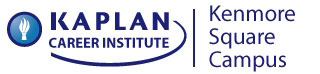 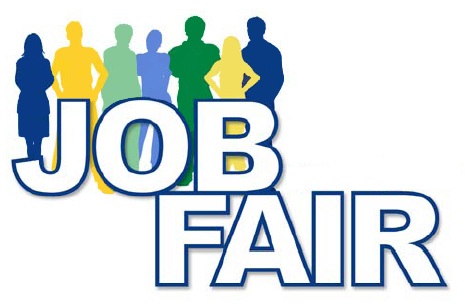 Thursday November 4th 2010From 1pm-4pm!